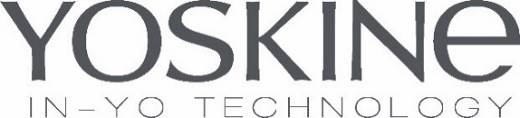 Informacja prasowa, kwiecień 2020r.Sekrety urody gejszyYOSKINE GEISHA GOLD SECRETYOSKINE GEISHA GOLD SECRET to ekskluzywna linia silnie odmładzających kosmetyków, które powstały z inspiracji niezwykłą urodą japońskich gejsz oraz strzeżonymi od wieków sekretami ich pielęgnacji. W każdym produkcie z linii Yoskine Geisha Gold Secret ujawniona została inna tajemnica piękna gejszy. W serii: krem 55+ z nićmi jedwabiu, krem 65+ z algą Nori, krem multi-lifting z pyłem z kamienia księżycowego, krem pod oczy z herbatą matcha i serum pod krem z lipidami sojowymi. Receptury bazują na składnikach, które pomagają uzyskać efekt nieprzemijającej urody, z jakiego słyną w Japonii kobiety Bi-Majo (美魔女). To piękne Japonki, których wiek jest trudny do określenia, a ich uroda nie przemija i nadal zachwyca, mimo wejścia w dojrzałość.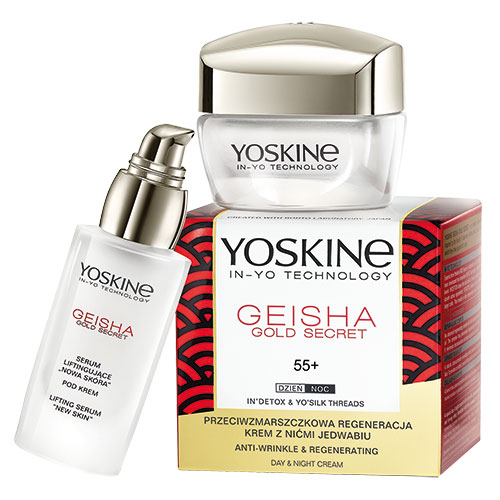 Ceny: od 34,90 do 54,90 złYOSKINE, GEISHA GOLD SECRETKREM-PRZECIWZMARSZCZKOWA REGENERACJA 55+ Z NIĆMI JEDWABIUCena: 54,90zł; Poj.: 50 mlNiezwykły krem o silnym działaniu przeciwzmarszczkowym i regenerującym z nićmi jedwabiu, na dzień i noc dla skóry 55+.• NICI JEDWABIU – intensywnie wygładzający zmarszczki kompleks z wysokocząsteczkowymi proteinami jedwabiu. Nadaje skórze jedwabistą miękkość i idealną gładkość, porównywalną do efektu „nowej skóry”.• 3D NET-LIFTING – trójwymiarowa galakto-siateczka liftingująca, która pokrywa skórę napinającymmikrofilmem oligosacharydowym. Rozprasowuje linie mimiczne i głębokie zmarszczki.Zapewnia natychmiastowy i długotrwały efekt liftingu twarzy.• ULTRA HYALURONIC ACID forte – kompleks makro-kwasu hialuronowego, który regeneruje i wypełnia skórę oraz intensywnie ją nawilża. Zapobiega wiotczeniu skóry.YOSKINE, GEISHA GOLD SECRETKREM-PRZECIWZMARSZCZKOWE UJĘDRNIENIE 65+ Z ALGĄ NORICena: 54,90zł; Poj.: 50 mlSpecjalny krem pielęgnacyjny o silnym działaniu przeciwzmarszczkowym i ujędrniającym z algą Nori,na dzień i noc dla skóry 65+.• REPAIR-ALGAE COMPLEX – zaawansowany kompleks regenerujący z wyciągiem z algi Nori oraz z olejem Rosehip. Posiada fenomenalne właściwości odmładzające i ujędrniające.Zmniejsza przebarwienia i plamy widoczne na skórze.• JAPOŃSKI SUGAR-LIFTING – naturalna, polisacharydowa mikrosiateczka silnie liftingująca owal twarzy. Zapewnia natychmiastowy efekt napięcia skóry na twarzy i szyi.• COLLAGEN-DUO-PEPTIDE – kombinacja dwóch nowoczesnych peptydów, które redukując głębokość nawet wyraźnie zaznaczonych zmarszczek, gwarantują intensywny efekt odmładzający i ujędrniający. Wyraźnie wspomagają wypełnienie i poprawę elastyczności skóry.YOSKINE, GEISHA GOLD SECRETKREM 3D MULTI-LIFTING NA ZMARSZCZKI Z PYŁEM Z KAMIENIA KSIĘŻYCOWEGOCena: 54,90zł; Poj.: 50 mlUnikalny krem pielęgnacyjny o silnym działaniu przeciwzmarszczkowym, liftingującym i rozświetlającym z pyłem z kamienia księżycowego, na dzień i noc.• MOON STONE POWDER – rozświetlający pył z kamienia księżycowego (selenitu) połączonyw udoskonalającym skórę kompleksie z drobinami korygującymi FOCUS-BLUR. Nadaje skórzenieskazitelną gładkość oraz wypoczęty i świetlisty wygląd.• MULTI-BAOBAB-LIFT 3D – aktywny multikompleks liftingujący, który zapewnia intensywny lifting owalu twarzy, policzków i podbródka. Błyskawicznie napina i ujędrnia wiotczejącą skórę, a także działa przeciwzmarszczkowo.• ANTI-AGE SOY OIL – przeciwdziałający starzeniu olej sojowy, bogaty w kwasy Omega-6 i Omega-9.Rewelacyjnie regeneruje, odżywia i odmładza skórę.YOSKINE, GEISHA GOLD SECRETKREM OLEJKOWY POD OCZY I NA POWIEKI Z HERBATĄ MATCHAPRZECIW ZMARSZCZKOM, CIENIOM I WORKOMCena: 34,90zł; Poj.: 50 mlZaawansowany, intensywnie wypełniający zmarszczki krem z kofeiną z japońskiej herbaty Matcha,pod oczy i na powieki.• COLLAGEN-DUO-PEPTIDE – kombinacja dwóch nowoczesnych peptydów, które redukując głębokość zmarszczek, gwarantują intensywny efekt odmładzający i liftingujący.• CAFFEINE MATCHA COMPRESS – odmładzający, detoksykujący i dodający skórze energii kompleksz kofeiną z japońskiej, zielonej herbaty Matcha.• RICE & SOY PROTEINS – proteiny z ryżu i soi, które zmniejszają oznaki zmęczenia i niewyspaniawidoczne na skórze, w tym cienie pod oczami. Posiadają działanie regenerujące i przeciwzmarszczkowe oraz zapobiegają wiotczeniu skóry.YOSKINE, GEISHA GOLD SECRETSERUM LIFTINGUJĄCE „NOWA SKÓRA” POD KREM Z LIPIDAMI SOJOWYMICena: 54,90zł; Poj.: 30 mlSerum liftingujące z lipidami z soi i pudrem ryżowym, o silnym działaniu przeciwzmarszczkowym,do stosowania na dzień i noc pod krem. Serum stosowane pod krem przyspiesza efekty kuracjiprzeciwzmarszczkowej.• „NEW SKIN” LIFTING EFFECT – profesjonalna formuła odmładzająca, która łączy efekt liftinguwypełniającego skórę od wewnątrz z błyskawicznym, powierzchniowym liftingiem wygładzającym zmarszczki.W niedługim czasie po aplikacji zauważalny jest efekt liftingu skóry na policzkach, podbródku i czole.• „WAKE-UP” SILK TREE – wyrównujący i upiększający skórę ekstrakt z drzewa jedwabnego połączonyw innowacyjnym kompleksie z pudrem ryżowym. Działa jak potężny zastrzyk energii. Zmniejsza oznakizmęczenia i niewyspania widoczne na skórze.• SOYA FILL-BOOSTER – rewelacyjnie regenerujący i zapobiegający wiotczeniu skóry komplekslipidów sojowych. Doskonale wygładza i odżywia skórę, a także działa przeciwzmarszczkowo.www.yoskine.comKontakt prasowy:JAGNA DYŻAKOWSKA | Senior PR & Digital Managere-mail: jagna.dyzakowska@dax.com.pl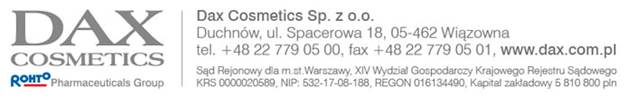 